Ce projet de formulaire de rapport a été élaboré sur la base des obligations découlant de la Section 4 « Plan de conservation » du MdE Requins :Les Signataires devraient mettre en commun leurs efforts afin de parvenir à l’adoption et à la mise en œuvre des mesures juridiques, réglementaires et administratives nécessaires à la conservation et à la gestion des requins migrateurs et de leur habitat. À cette fin, ils devraient s’efforcer de mettre en œuvre les objectifs décrits ci-dessous, progressivement, individuellement ou en coopérant, ou les deux, y compris par la participation ou la coopération avec la FAO, les ORGP le cas échéant, les conventions des mers régionales et d’autres organisations internationales compétentes.Le formulaire vise à recueillir des informations sur des espèces précises dans toute la mesure du possible. Toutefois, au cas où des informations déterminées ne seraient pas disponibles, les Signataires peuvent fournir des informations sur un plan généralInformations générales Année - Pays - « Rapport national »Objectif AI. Mieux faire comprendre les populations de requins migrateurs par la recherche, la surveillance et l’échange d’informations:I 1  A 1. Quelles espèces inscrites  à l’Annexe I sont présentes dans vos eaux nationales?(Espèces inscrites à l’Annexe 1 ci-dessous dans le menu déroulant)I 2 A 2. Votre Gouvernement est-il en train de compiler des données pertinentes permettant de mieux faire comprendre les populations de requins migrateurs par la recherche,  la surveillance et l’échange d’informations pour les espèces inscrites à l’Annexe 1? Oui/Non(Espèces inscrites à l’Annexe 1 ci-dessous  dans le menu déroulant)☐ Données démographiques (effectifs, dynamique, structure et abondance)☐ Saisons critiques;☐ Stades critiques du cycle de vie ;☐ Habitats marins essentiels;☐ Aire de répartition;☐ Couloirs de migration;☐ Comportement et écologie;☐ Menaces à la conservation;☐ Identification des espèces les plus vulnérables aux activités humaines et à la pêche; ☐AutresVeuillez fournir des informations sur la recherche, les initiatives, les programmes, etc.:  Commentaire:Veuillez donner des informations sur les activités de surveillanceObjectif  B:II. Veiller à la durabilité de la pêche dirigée et non dirigée de requins:II 1. B 1. Y-a-t-il des espèces inscrites à l’Annexe I capturées dans vos eaux nationales (prises ciblées ou prises accessoires) et dans quelle quantité?     Oui Non[Si oui] Choisissez dans la liste déroulante les prises ciblées ou les prises accessoires Si ciblées (quantité capturée) = (choisissez l’unité)Si accessoires (quantité capturée) =   (choisissez l’unité)Quel est le sort des prises accessoires (voir la liste déroulante)II 2. B 2. Quelles mesures de gestion (soyez aussi précis que possible) sont en place pour les espèces inscrites à l’Annexe I du MdE, et quand ont-elles été appliquées?II 3. B  3.Votre pays a-t-il interdit la capture d’espèces figurant à l’Annexe I de la CMS ? ☐ Oui ☐ Non[Si oui] Choisissez dans la liste déroulante parmi les espèces inscrites à l’Annexe 1Décrivez les mesures de protection ou indiquez les motifs d’exception:Objectif CIII. Assurer dans la mesure du possible la protection des habitats critiques, des couloirs de migration et des stades critiques du cycle de vie des requins:III 1. C 1. Votre pays protège-t-il l’habitat des espèces inscrites à l’Annexe I du MdE ?☐ Oui ☐ Non[Si oui] (Voir dans la liste déroulante les espèces inscrites à l’Annexe 1, y compris les « élasmobranches en général »)Décrivez les mesures prises pour quand la zone a été protéger la zonet la superficiequand la zone a été protégée et la superficie couverte?Objectif DIV.Sensibiliser davantage le public aux menaces pesant sur les requins et leurs habitats, et accroître la participation du public aux activités de conservationVotre Gouvernement s’emploie-t-il à mieux faire connaître les requins au public? concernantOuinSi ouiConcernant...☐ L’importance des requins dans l’écosystème;☐ Les menaces pesant sur les requins;☐ Les menaces pesant sur les habitats marins et côtiers;☐ Le présent Mémorandum d’entente;☐ Les politiques de conservation internationales concernant les requins;  ☐ AutresVeuillez expliquerfV. Renforcer la coopération nationale, régionale et internationale: V.1. E 1. Votre pays a-t-il identifié des domaines où la coopération entre États est nécessaire pour assurer la réussite des activités de conservation et de gestion? ☐ Oui ☐ Non[Si oui] Veuillez expliquer:V 2. E 2. Votre pays s’est-il engagé avec d’autres États pour travailler dans ces domaines? ☐ Oui ☐ Non[Si oui] Veuillez expliquer:V 3. E 3. Votre pays a-t-il coopéré aidé avec d’autres pays États pour mettre en place des activités et/ou des compétences institutionnelles dans les domaines suivants:OuinSi oui☐ Identification des requins ☐ Techniques de gestion et de conservation ☐ Protection des habitats ☐ Coordination avec d’autres acteurs ☐ Mise en œuvre du présent Mémorandum d’entente ☐ Autres Veuillez expliquer:II.Veuillez fournir toutes les informations supplémentaires ou indiquer les besoins relatives au Plan de conservation pour les espèces inscrites à l’Annexe I: u en généraldonnez des renseignements sur ce que vous savez sur les requins et les raies dans vos eaux nationalesVeuillez expliquer:III. Avez-vous relevé des lacunes ou des besoins dans les domaines de la recherche, du renforcement des capacités, de la formation, de la collecte de données, etc. concernant la conservation des espèces inscrites à l’Annexe 1?Veuillez expliquerAnnée Pays Rapport national AAAA 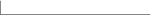 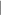 (Pays) Rapport national 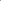 Rapport soumis par: Rapport soumis par: Rapport soumis par: Nom 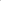 Titre Institution Adresse Courriel Téléphone / Fax Site Web Date de soumission 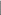 